                                 ;;atav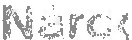 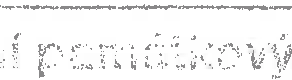 t)z( r(;'_ f  ;:1 rnét kové_ s. :- riv. v PrazeGi ,o· ' :373/ 5, 18•: 00 Fn:iha 3Smlouva číslo:IJJ/ Jl! lfřtJ.>	"'NP"JJ„UPS/Jbt-/207G0 ?03··.·3„---····-·-··--  ---·--------1	Smlouva o dílouzavřená podle ustanovení zákona 89/2012 Sb. občanského zákoníku a zákona č. 20/1987 Sb., o státní památkové péči v platném zněnímezi smluvními stranamiNárodní památkový ústavValdštejnské nám. 3, PSČ 118 01 Praha 1 -Malá Strana IČ: 75032333 DIČ: CZ75032333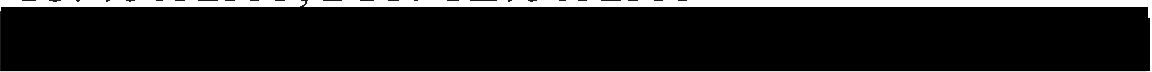 zastoupený: Mgr. Dušanem Michelfeitem, ředitelem NPÚ-ÚPS v Praze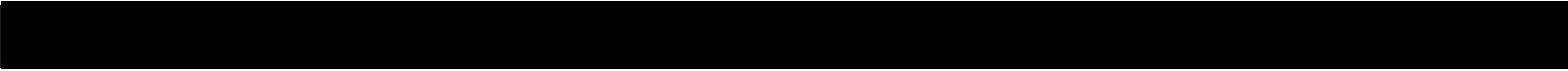 Doručovací  adresa:Národní památkový ústav, územní památková správa v Praze Sabinova 373/5, 130 11 Praha 3(dále jen objednatel)aak. mal. Karine Artounise sídlem: Milanská 412, 109 00 Praha 10IČ: 65428501DIČ: CZ 5561072088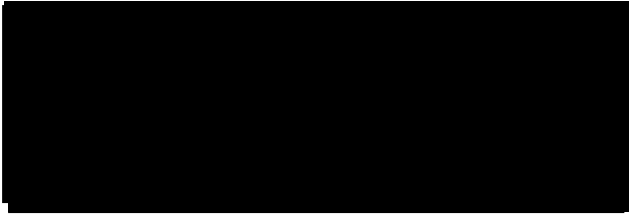 uzavírají tutosmlouvu o dílo na zhotovení restaurátorských prací:ProhlášeníZhotovitel prohlašuje, že je způsobilý k provedení prací tvořících předmět této smlouvy o dílo. Zhotovitel je držitelem povolení k restaurování (ve smyslu § 14a zákona 20/1987 Sb. o státní památkové péči) uděleného Ministerstvem kultu    v ČR v oboru restaurováních uměleckých děl a polychromovaných děl č.j.	ze dne -Zhotovitel prohlašuje, že ke  dni podpisu  smlouvy  není  nespolehlivým  plátcem  DPH ve  smyslu  §  106a zákona  o dani  z přidané  hodnoty,  v platném  znění,   a není  veden v registru nespolehlivých plátců DPH. Zhotovitel dále prohlašuje, že souhlasí s tím, aby v případě jeho vedení v registru nespolehlivých plátců DPH byla objednatelem odváděna DPH přímo správci daně.Výchozí podklady a údaje1.1.  Podkladem  pro  uzavření  této  smlouvy je  cenová  nabídka  zhotovitele,  která je součástí této smlouvy.1.2.  Předmět  smlouvy je  financovaný  ze  státního  rozpočtu  ČR v rámci  kompenzace Programu restaurování movitých kulturních památek pro rok-2.1.1)2)3)4)ze dne rámů:Předmět smlouvyrovést v souladu s Rozhodnutí Městského úřadu Podbořany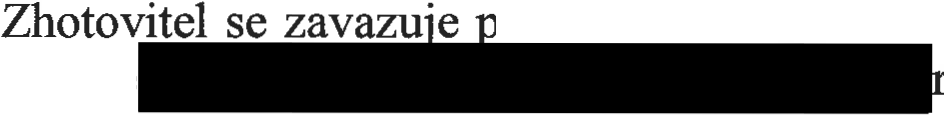 estaurování závěsných obrazů včetněRozsah prací viz. Položkový'rozpočet.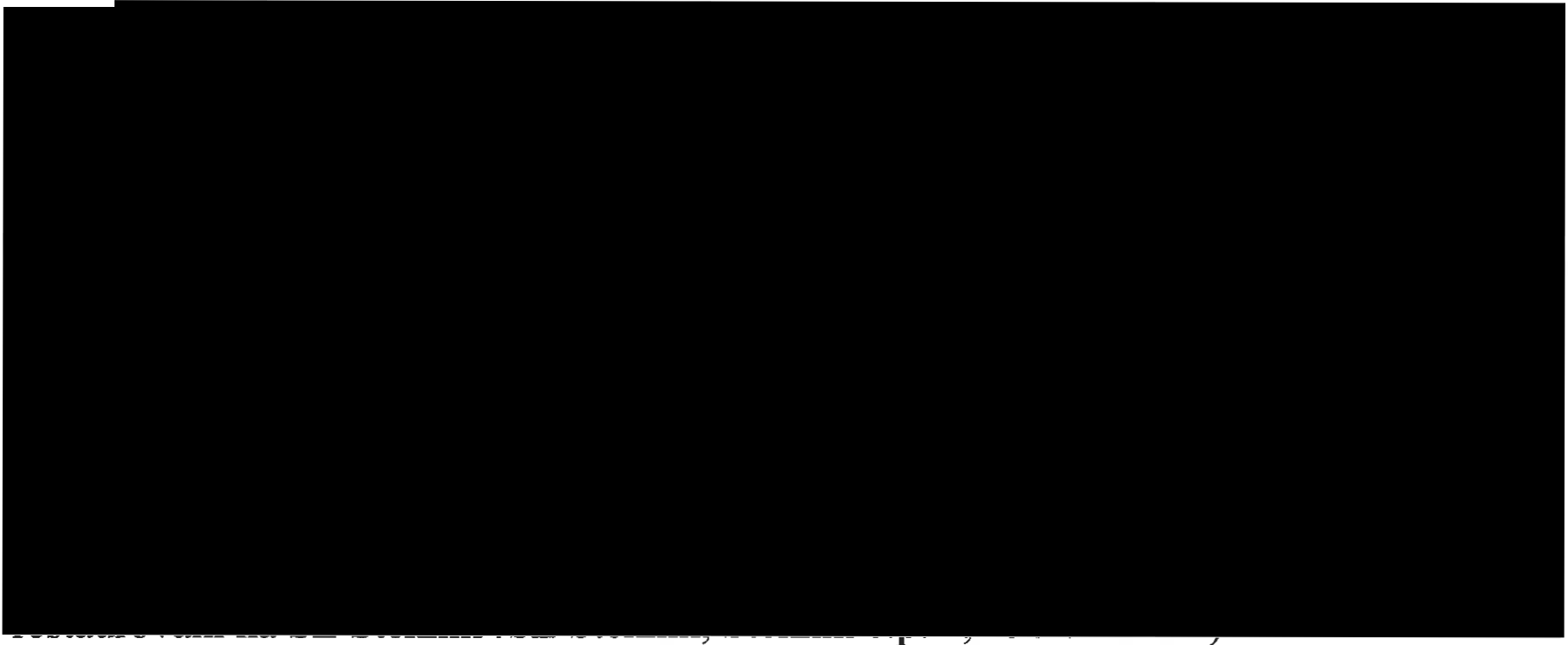 2.2. Zhotovitel vypracuje na základě restaurátorského průzkumu podrobný restaurátorský záměr, který objednatel v rámci vstupního kontrolního dne předloží orgánům památkové péče k odsouhlasení. Vlastní restaurátorský zásah proběhne až po schválení navrženého postupu orgány památkové péče. V případě potřeby budou svolávány další kontrolní dny, na kterých bude řešena případná aktuální problematika  restaurování.Součástí realizace je zpracování restaurátorské zprávy, která musí mít náležitosti podle vyhlášky č. 66/1988 Sb., § 10/4. Zpráva bude předána ve 2 listinných pare a 3x na CD.3.13.2.Termín a místo plnění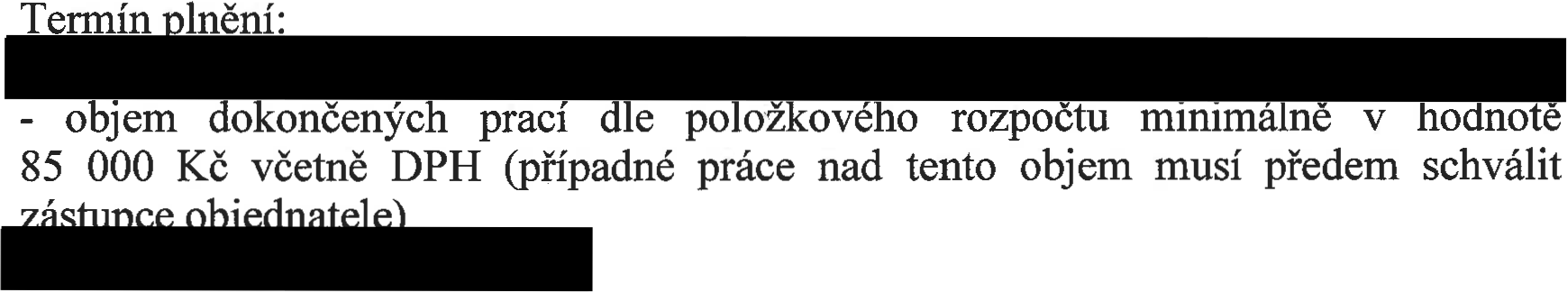 Cena díla a platební podmínkyCena díla je odvozena z cenové nabídky zhotovitele, která je nedílnou součástí této smlouvy. Cena za řádně ukončené a objednateli předané dílo v rámci plnění se sjednává jako cena nejvýše přípustná, která kryje všechny náklady, poplatky a výdaje zhotovitele díla nutné k úspěšnému splnění díla po celou dobu jeho realizace a je dohodou zhotovitele a objednatele stanovena na částku:Cena celkem bez DPH	197 600,- KčDPH 15 %	29 640 ,- KčCelková cena včetně DPH	227 240 ,- Kč Položkový rozpočet s podrobným soupisem prací je nedílnou přílohou smlouvy o dílo.Pokud objednatel sníží rozsah předmětu plnění, bude cena o tuto část snížena.Provedné  práce  budou  fakturovány  po  jednotlivých   etap	vého rozpočtu. Faktura za 1. etapu musí být objednateli doručena	ena za jednotlivé etapy díla bude vyúčtována po jejich dokončení a sepsání protokoluo předání díla. Doba splatnosti faktury bude minimálně 21 dnů.4.4.4.5.4.6.Za zaplacení faktury se považuje odepsání příslušné částky z účtu objednatele.Změna zákonné výše daně z přidané hodnoty je důvodem pro sepsání dodatku ke smlouvě.Pokud zhotovitel neodevzdá restaurátorskou zprávu v termínu určeném pro fakturaci, nevstupuje v platnost ustanovení bodu 10.3.V. Práva a povinnosti zhotoviteleRestaurátorské práce bude provádět výhradně zhotovitel, případně objednatelem schválení subdodavatelé, držitelé povolení k restaurování uděleného MK ČR.Zhotovitel je povinen před prováděním díla zjistit překážky a v průběhu provádění díla i skryté překážky bránící jeho řádnému dokončení a je povinen to bez zbytečného odkladu oznámit objednateli a navrhnout mu změnu způsobu provádění díla. Do dosažení dohody o změně je oprávněn provádění díla přerušit.Zhotovitel se zavazuje při zhotovení díla postupovat podle průběžných pokynů zástupce objednatele pro věci technické a podmínek stanovených správními orgány, nedodržení se považuje za podstatné porušení smlouvy.Na požádání objednatele je povinen předložit doklady o hmotách a ostatním materiálu použitém pro zhotovení díla._Zhotovitel se zavazuje provést dílo na své nebezpečí. Zhotovitel nese zodpovědnost za plnění části díla, ke které využívá třetích osob (subdodavatelů). Za prováděné dílo nese odpovědnost až do jeho řádného ukončení a předání objednateli.Zhotovitel odpovídá za dodržování předpisů BOZP při realizaci díla.Zhotovitel je povinen předat dokončené dílo v termínu uvedeném v této smlouvě nebo jejích dodatcích. Je povinen vyzvat objednatele k převzetí řádně dokončeného díla nebo jeho smluvně dohodnutých částí nejméně 1O dnů před lhůtou sjednanouk jejich provedení. Toto vyzvání se děje,písemnou formou - elektronickou poštou.Zhotovitel nesmí bez souhlasu objednatele pořídit kopii restaurovaného objektu nebo jeho části.Zhotovitel se zavazuje během plnění smlouvy i po ukončení smlouvy zachovávat mlčenlivost o všech skutečnostech, o kterých se dozví od objednatele v souvislosti s plněním smlouvy.Zhotovitel je podle ustanovení § 2 písm. e) zákona č. 320/2001 Sb., o finanční kontrole ve veřejné správě a o změně některých zákonů (zákon o finanční kontrole), ve znění pozdějších předpisů, osobou povinnou spolupůsobit při výkonu finanční kontroly prováděné v souvislosti s úhradou zboží nebo služeb z veřejných výdajů.Zhotovitel se zavazuje, že v případě, pokud se stane nespolehlivým plátcem DPH, bude nejpozději do 5 kalendářních dnů ode dne, kdy tato skutečnost nastala, o ní objednatele informovat. „Informováním" se rozumí den, kdy objednatel předmětnou informaci prokazatelně obdržel.Práva a povinnosti objednateleObjednatel je od smlouvy oprávněn odstoupit bez jakýchkoliv sankcí, pokud nebude schválena částka ze státního rozpočtu následujícího roku, která je potřebná k úhradě za plnění poskytované podle této smlouvy v následujícím roce.Objednatel je oprávněn termíny realizace díla prodloužit, případně práce přerušit. V takovém případě je povinen zaplatit veškeré skutečně provedené práce a dodaný materiál na zakázce.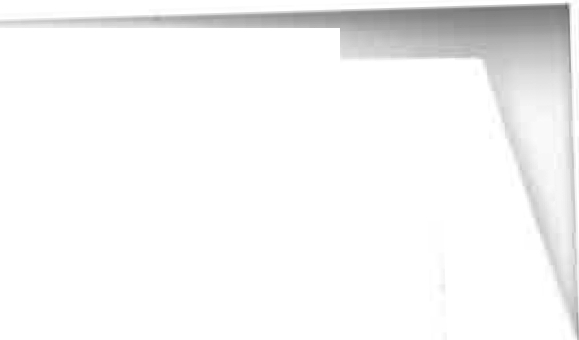 Objednatel má právo kontroly díla v každé fázi jeho provádění.Objednatel předem schvaluje každého subdodavatele.Objednatel se zavazuje ve lhůtě sjednané pro provedení díla řádně ukončené dílo převzít a ve sjednané výši a sjednaným způsobem zaplatit cenu za dílo.Objednatel se zavazuje poskytnout potřebnou součinnost nutnou pro řádné splnění předmětu této smlouvy.Pokud faktura neobsahuje všechny zákonem a smlouvou stanovené náležitosti, je objednatel oprávněn ji do data splatnosti vrátit s tím, že zhotovitel je poté povinen vystavit novou fakturu s novým termínem splatnosti. V takovém případě není objednatel v prodlení s úhradou.Vyšší mocZhotovitel není odpovědný za částečné nebo úplné nesplnění smluvních závazků, jestliže se tak stalo v důsledku vyšší moci, přičemž za vyšší moc se pokládají okolnosti, které vznikly po uzavření smlouvy v důsledku stranami nepředvídatelných a neodvratitelných událostí mimořádné povahy a mají bezprostřední vliv na plnění předmětu smlouvy (např. živelné pohromy apod.).Pokud nastoupí vyšší moc, je zhotovitel povinen o jejím vzniku a vlivu na plnění smlouvy okamžitě písemně informovat druhou stranu a provést neodkladně taková opatření, aby byly zmírněny, popř. vyloučeny škody způsobené vyšší mocí a z ní plynoucího neplnění závazků.Pokud by vyšší moc způsobila odložení plnění smluvních závazků o více než měsíc, zavazují se smluvní strany jednat o dalších opatřeních, resp. o postupu v další realizaci smlouvy. V případě, že se smluvní strany nedohodnou, je objednatel oprávněn okamžitě od této smlouvy písemně odstoupit.Odpovědnost za vadyZhotovitel odpovídá za jakost provedení díla, jakož i za kvalitu výrobků a materiálů použitého k jeho zhotovení.Zhotovitel se zavazuje uhradit objednateli škody a náklady, které event. vzniknou vadným plněním zjištěným v průběhu prací.Zhotovitel poskytuje objednateli na trvanlivost provedeného díla, kvalitu použitého materiálu a kvalitu provedených prací záruku v délce 60 měsíců. Záruční doba díla začíná běžet dnem předání a převzetí hotového díla objednatelem při dodržení pokynů pro následnou péči o zrestaurované dílo.Záruční doba se nevztahuje na výrobky a materiály u nichž je výrobcem udávána kratší záruční doba nebo životnost než poskytnutá záruka zhotovitelem.Záruční lhůty se prodlužují po dobu počínající datem uplatnění oprávněné reklamace a končící dnem převzetí odstraněné vady.Zhotovitel odpovídá za vady, které má předmět v době odevzdání objednateli, za vady projevené po odevzdání díla odpovídá jen v případě, že jejich příčinou bylo porušení povinností při provádění restaurátorských prací.Zhotovitel neodpovídá za vady díla, které byly způsobeny použitím podkladů a věcí poskytnutých objednatelem a zhotovitel ani při vynaložení veškeré péče nemohl zjistit jejich nevhodnost, nebo na ni upozornit objednatele, ale ten na jejich použití trval.Zhotovitel se zavazuje vady odstranit v co nejkratší technicky možné lhůtě - termín odstranění vad dohodne písemně.Objednatel se zavazuje, že případné reklamace uplatní bezprostředně po jejich zjištění písemně do rukou oprávněného zástupce zhotovitele.8.1O. Pokud objednatel nereklamoval zjevné vady a nedodělky řádně a včas, zaniká jeho právo z odpovědnosti za tyto vady a nedodělky.Předání a převzetí dílaZávazek zhotovitele provést dílo je splněn řádným dokončením díla. Za dokončené se pokládá takové dílo, které nebude mít při předání a převzetí jedinou vadu nebo jediný nedodělek.O  předání  díla  bude  vyhotoven  předávací   protokol  podepsaný  objednatelem a zhotovitelem. Tento protokol bude přílohou závěrečné faktury zhotovitele.X. Smluvní pokutySmluvní pokuta se sjednává pro případ prodlení zhotovitele s řádným ukončením a pře?	,2% z celkové sjednané ceny za každý den prodlení, nejméněvš	mluvní pokuta je splatná do 15 dnů po předání vyúčtování smluvní pokuty objednatelem.Náhrady škody způsobené porušením povinností, na které se vztahuje smluvní pokuta, se lze domáhat ve výši přesahující smluvní pokutu. Zaplacením smluvní pokuty závazek plnit sjednané povinnosti nezaniká.Smluvní pokuta se sjednává pro případ prodlení objednatele s úhradou řádně předané faktury ve výši 0,2 % z fakturované ceny za každý den prodlení. Smluvní pokuta je splatná do 15 dnů po pře	zhotovitelem.Smluvní pokuta ve výši	se sjednává pro případ, že objednatel zjistí, že restaurátorské práce provádí jiná fyzická osoba, než zhotovitel, nebo která byla objednatelem schválena jako subdodavatel.Smluvní pokuta v částce rovnající se výši DPH připočítané k ceně díla uvedené v této smlouvě se sjednává za každý jednotlivý případ nesplnění nebo opožděného splnění povinnosti dle bodu 5.11 smlouvy. Uhrazení smluvní pokuty se nikterak nedotýká nároku na náhradu škody způsobené porušením této povinnosti.Další ujednáníUkončením trvání  smlouvy  nezaniká  právo  na  uplatnění  záručních  podmínek v provedeném rozsahu díla, právo na náhradu škody a smluvní pokutu.Objednatel bere na vědomí, že má právo k užití průvodní dokumentace pořízené zhotovitelem k účelům publikovaným v zákoně č.20/1987 Sb. v úplném znění a bere na vědomí, že k dalšímu nebo jinému užití je nezbytný souhlas restaurátora (viz §12 zákona č.121/2000 Sb., autorský zákon, v platném znění).Závěrečná ustanovení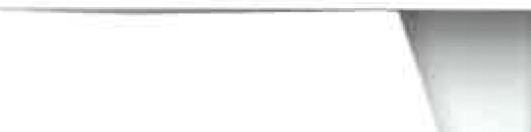 Smluvní strany shodně konstatují, že pokud tato smlouva bude podléhat uveřejnění dle zákona č. 340/2015 Sb., o zvláštních podmínkách účinnosti některých smluv, uveřejňování těchto smluv a o registru smluv (zákon o registru smluv), tak se dohodly, že tuto smlouvu je povinen v souladu s citovaným zákonem uveřejrůt zhotovitel.Tato smlouva nabývá platnosti podpisem obou smluvních stran. Je sepsána ve dvou vyhotoveních, z nichž jedno obdrží objednatel a jedno zhotovitel.Změna smlouvy je možná pouze na základě písemného souhlasu obou  smluvních stran, a to formou písemných oboustranně schválených dodatků.V ostatním se smluvní vztah řídí Občanským zákoníkem.V Praze, dne	- 7. 11. 1017	V Praze, dne	1-- 1f	ZO/ 'f-Objednatel :	Zhotovitel: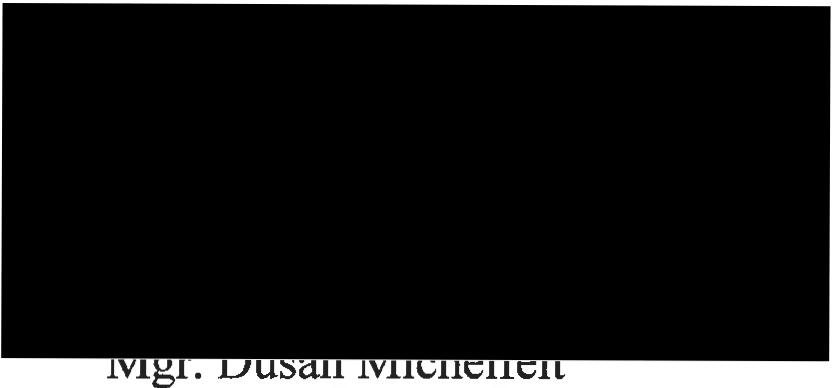 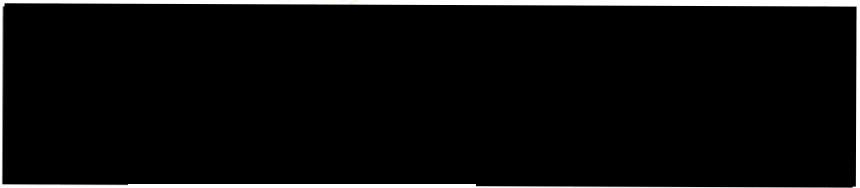 109 00Praha 10Ředitel NPÚ ÚPS v Prazeak. mal. Karine Artouni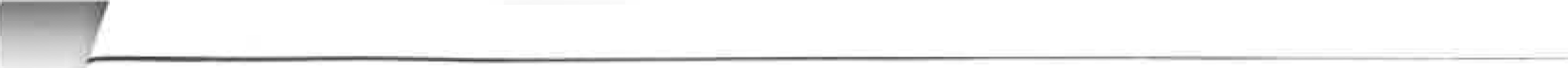 ;Obrazový fond zámku Stekník I,Položkový rozpočet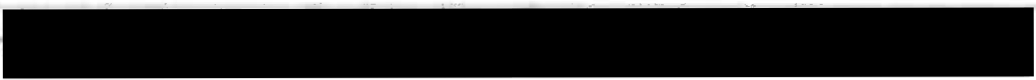 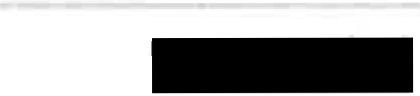 !111 obral ávš. ěa ne nn - ·ol malba na plátně, 65,50 x 100 cm,: -iPředpokládané  restaurátorské  prácet	Rev ze stávajícíhoblindrá-mu - ošeiieni p.róti ciřevokaznému hmyzu, Petrifikace, revize kansrtui<čňiCh spojůIPlátno	atd.. _„_inabídková cena v Kč500.00 Kč;.	'-R_ev__e_;_p_lá_tn_a	--;600.00 KčiiR .Konsolidace malby Odstranění nečistotSnímání či zeslabování degradovaných lakůSnímání přemaleb a tmelů (v případě že již neplní svoji funkci) TmeleníReverzibilní barevné retuše- 1Ochranná laková vrstva	IRentoaláž (včetně odstraněni staré rentoaláže pokud již v minulosti bylo plátno rentoalováno) • Nový blindrám •800.00 Kč 1 1 500.00.Kč'3 000.00 KčJ4 000.00 Kč:3 000.00 Kč,7 300.00 K·č1í500.00 Kč ,12000.00 Kč i700.00 KČÍ:--	"am	Odstranění nečistot	600.00 KčlUpevnění uvolněných míst- - ---	---·· - „Odstraněni případných nepůvodních vrstev Preventivní chemické ošetření dřeva Zpevnění rozklížených částíDořezby chybějících částí (lišt), tmelení defektních místDoplnění zlacení v původní technologii, barevné retuše a sjednocení patinou„    . -· „ .   --· .'icena za položku 1) bez DPH_ 2J Ahasver rr. Ester, o!ejomafb21 na plátně, 66,70 x 100 cm. inv. č. KD 1390lPředpokládané restaurátorské práceRevizě-5íéVa)ic-ít10tiindrému - ošěiřeniproti ďrevoi<ázné-mu hmyzu, petrifikace, revize l<onsrtukčnicti spojů Plátno	atd.Reve  plátna Konsolidace malby Odstraněni nečistotSnímání či zeslabováni degradovaných lakůSnímání přemaleb a tmelů (v prípadě že již neplni svoji funkci) TmeleniReverzibilní barevné retuše Ochranná laková vrstvaRentoaláž (včetně odstraněnistaré rentoaláže pokud již v minulosti bylo plátno rentoalováno) • Nový blindrám •Odstraněni nečistot Upevnění uvolněných místOdstranění případných nepůvodních vrstev Preventivní chemické ošetření dřeva Zpevnění rozklížených částí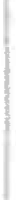 Dořezby chybějícich části (lišt), tmelení defektních místDoplnění zlaceni v původní technologii, barevné retuše a sjednocení patinouIcena za položku 2) bez DPH1000.00 Kč:600. .00.  K.č!I500.00 Kči000.00 i<čl800.00 Kč 3 000.00 Kč i41 300.00 KČ,'nabídková cena v Kčl	500.00 Kč600.00 Kčl800.00 Kč 1500.00 Kč' 3 000.00 Kč.4 000.00 Kč;3 000 00 Kč7 300.00 Kč500.00 Kč, 12000.00 Kč ,700.00 Kč600.00 Kč1000.00 Kč:600.00 Kč!)00.00 Kcti900.00 Kč'.800.00 Kč 3 000.00 Kč 41 300.00 Kčj 3) Salome přijimá hlavu Jana Křtitele, olejomalba na plátně, 74,50 x  100,50 cm, inv. č.	I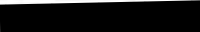 !·f;dkláe:. ; :: t -; Oí-,;;d=-.:	:U: :: .= ;;:h	n•bldkov• ••vKč i!Plátno l - -	zp át - - --- ------ -- -    --  - -- - -	- . . -=	:·- ..--- - -= =:--=--1 -	: --bb	!i Konsolidace malby	1	1 200.00 KélI	--	iTii::::·d -	:la =--. - -	--=-=-:-- -1	:	:j1I	L Í í-;;áí přemaleb a tmelů (v případě že již nli svoji fu ki)	-- ·- - 1	4 000.00 Kči -Tmeleni  _ _  __  ·--·----- ·-- -·---- -··--····- --  -	t	4 SQ0.00 KčÍI	! Reverzibilní barevné retuše	'i	8 000.00 Kč!II	Rentoaláž (včetně odstranění staré rentoaláže pokud již v minulosti bylo plátno rentoalováno) •	14000.00_Kč·!	Ochranná laková vrstva1	800.00 KčliRámNový blindrám •	900.00 KčOdstranění nečistot	600.00 Kč.	'	'I	Upevnění uvolněných místI	Odstranění případných nepúvodních vrstevI	Preventivní chemické ošetření dřevaZpevnění rozklížených částiI	Dořezby chybějících částí (lišt), tmelení defektních míst 	lněn!	eí- .i: V._dní techn i:  revné ret	jednoce patiu__ _ _1 000.00 Kč600.00 Kč500.00 Kč900.00 Kč.. _800.Q{)_ Kčl- -    3 700-.-00-·Kč1r·ce--n·--·a za-položku 3) bez DPH.. ·-  -·· ••••.••..„„	--······-·· ·=r• -  ---    •.48 500.00 Kč·	.•m ·=--""- _,_    ·---- ···-· ·-···=·14) obraz Judita s hl vou Holofemovou, olejomalba na plátně 72,30 x 100,30 cm, inv. č.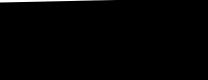 I	.1·· .... ·-    ·- ----------	-- ·--···--· -   -----  -· ..    .   -- -··· -·---· ·- ---  .  - -- ··-	-··-····- ----· ---·-·· .  -jPředpokl ádané restaurátorské práce	inabídková cena v Kč  it	·-Revfei-siévajícího    blindrému-:.·óšeífeňi proti   dfevokaznériiu-limyžú, petrifikace,   řeví:Z:ěhnsrtukčniCfi-spojů	illPlátno	atd.	6_00.,()Q KčjRevize plátna	!?qQ,Q().K§lKonsolidace malby	1_}00..QQ KjlOdstranění nečistot	2 100 00 K·Snímání či zeslabování degradovaných laku	1:51Snímání přemaleb a tmelú (v případě že již neplní svoji funkci)	4 QQ.O.,QQ_ KTmelení	4 500.00 Kčt--·· · ··· -:1Reverzibilní barevné retušeOchranná laková vrstvaRentoaláž (včetně odstranění staré rentoaláže pokud již v minulosti bylo plátno rentoalováno) • Nový blindrám •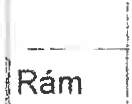 Odstranění nečistot Upevnění uvolněných místOdstranění případných nepůvodních vrstev Preventivní chemické ošetření dřeva Zpevnění rozklížených částíDořezby chybějících částí (lišt), tmelení defektních místDoplnění zlacení v původní technologii, barevné retuše a sjednocení patinou'<: .<!. za P..?lo ku)e.!..!JPHRozšířený restaurátorský průzkum pláten i rámů, včetně fotodokumentace, náhledu v UV luminiscenci, sondáže ve vrstvách laků a přemaleb; restaurátorský záměr· 2x tištěnné paré + 2x CDRestaurátorská dokumentace (položky 1-4) - 2x tištěnné paré + 3x CD;Ostatní náklady (položky 1-4) - např. doprava + veškeré ostatní náklady potřebné k realizaci díla). '"-     - .-    - - -- -  '  - .	.,_,_.,„	J„.,, „., _-„. -. „.	-	·-- ....,.     ...,,,-.<    =- ·   .„J.Y. <:ena  .'._rest O'! nr r	!_ estal,!I_á!o   c:i umc_n ::_: :.:_ _   suant   !_   y_l\.e  Q!l L15%DPHC: !kovt1i:na„z, poloky 1) .4! včetně DPH-·· ·-- - · [:3 000.0Q._Kcl800.00 Kč\14 000.00.f<čJ__ 1_ QOQ,Q9 Kčj600.00 Kč 1500.00 KčÍ-------100-'Q- Q Kj800.00 Kč: 3 70000 i<čl48 500.00 Kč'... ·---· -· -·1I2 000.00 Kči1o Cioo{iCi i<č!,- ,_;: :.- -·„,,_ G_0__00:00 K_,,č„li197 600.00 Kčl--29S40.00 Kél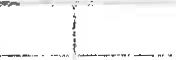 ái-240-00 i<i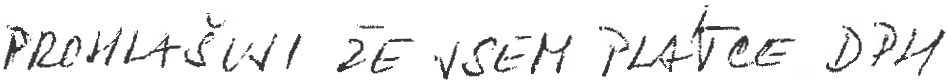 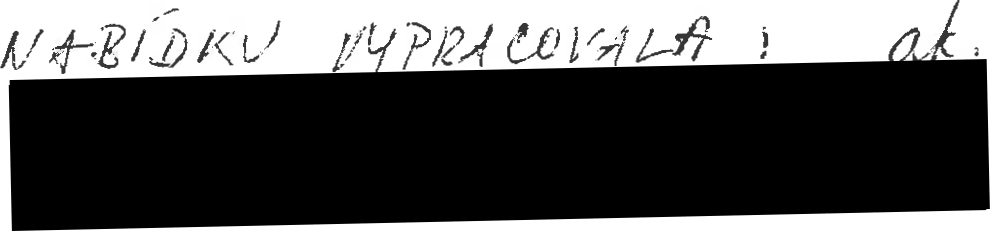 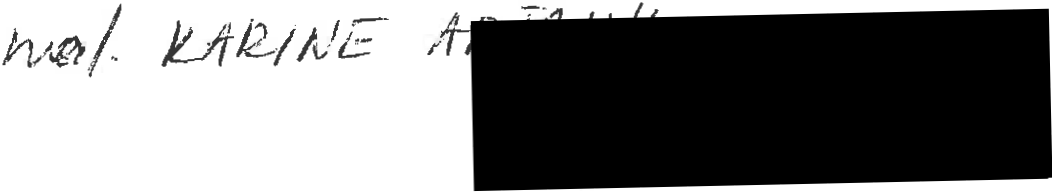 